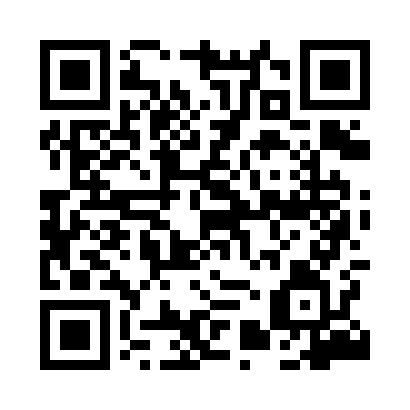 Prayer times for Grodno, PolandMon 1 Apr 2024 - Tue 30 Apr 2024High Latitude Method: Angle Based RulePrayer Calculation Method: Muslim World LeagueAsar Calculation Method: HanafiPrayer times provided by https://www.salahtimes.comDateDayFajrSunriseDhuhrAsrMaghribIsha1Mon4:156:1712:475:147:189:132Tue4:126:1412:475:157:209:153Wed4:096:1212:465:167:229:174Thu4:066:1012:465:177:239:195Fri4:036:0712:465:197:259:226Sat4:006:0512:455:207:279:247Sun3:576:0312:455:217:299:278Mon3:546:0012:455:227:309:299Tue3:505:5812:455:247:329:3210Wed3:475:5612:445:257:349:3411Thu3:445:5412:445:267:359:3712Fri3:415:5112:445:277:379:3913Sat3:385:4912:445:287:399:4214Sun3:355:4712:435:307:419:4515Mon3:315:4512:435:317:429:4716Tue3:285:4212:435:327:449:5017Wed3:255:4012:435:337:469:5318Thu3:215:3812:425:347:489:5519Fri3:185:3612:425:357:499:5820Sat3:145:3412:425:367:5110:0121Sun3:115:3212:425:387:5310:0422Mon3:075:2912:425:397:5510:0723Tue3:045:2712:415:407:5610:1024Wed3:005:2512:415:417:5810:1325Thu2:575:2312:415:428:0010:1626Fri2:535:2112:415:438:0210:1927Sat2:495:1912:415:448:0310:2228Sun2:465:1712:415:458:0510:2529Mon2:425:1512:405:468:0710:2930Tue2:385:1312:405:478:0810:32